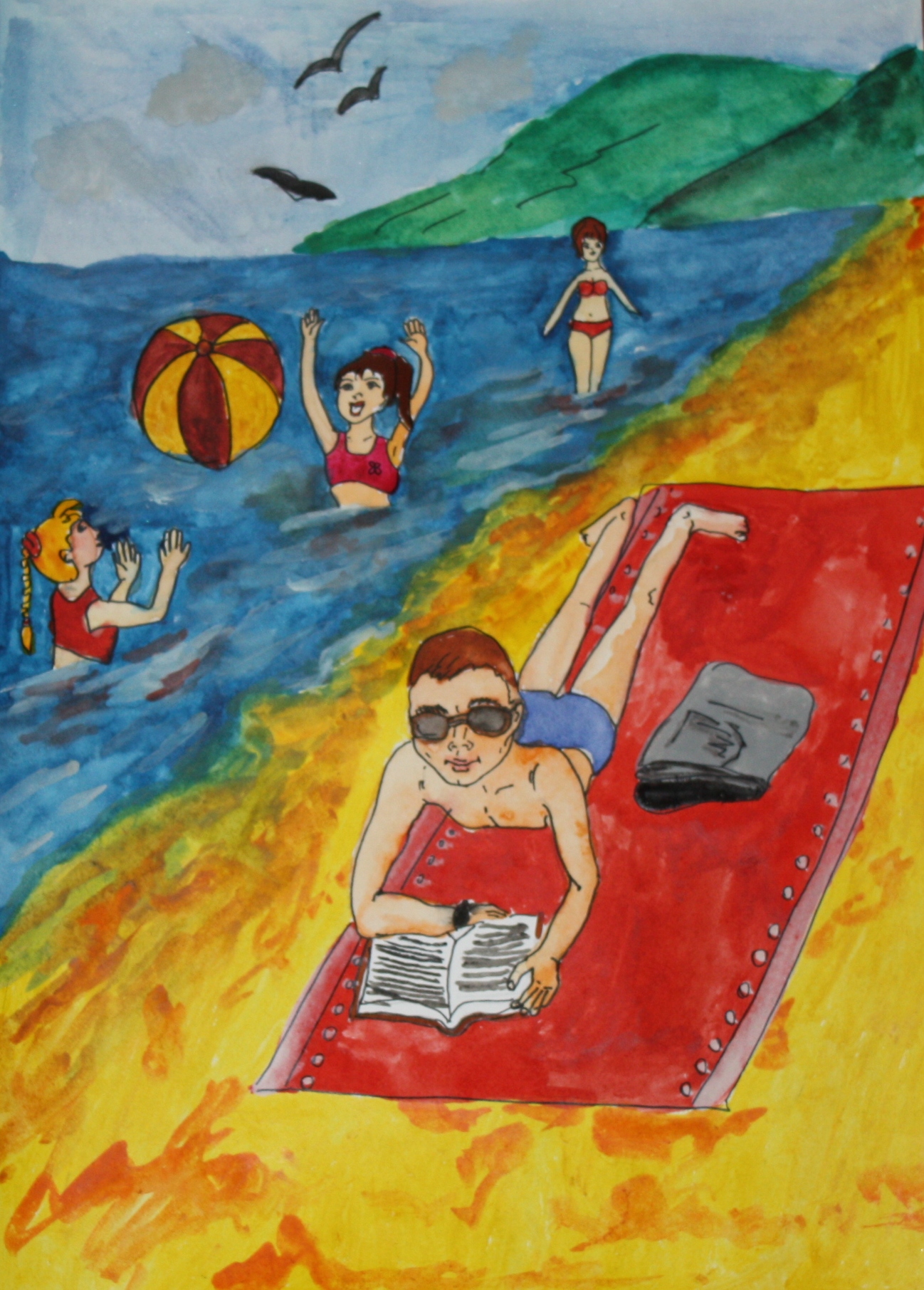 «Солнце, воздух и вода – наши лучшие друзья»Автор: Богдалова Лилия, ученица 5 класса МОУ СОШ № 2 р.п. Колышлей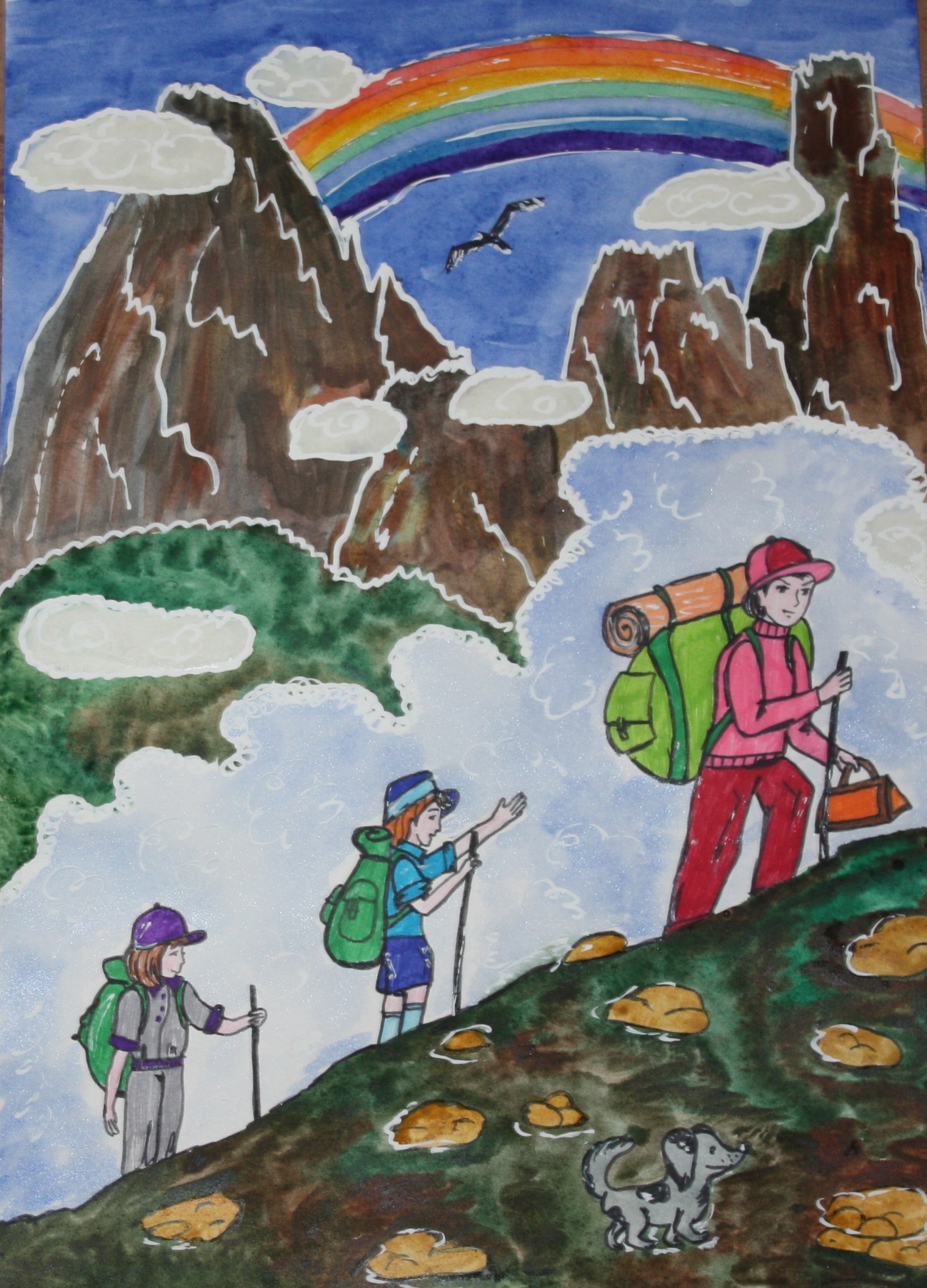 «Если будешь ты курить, вершин тебе не покорить!»Автор: Климухин Артем, ученик 3 класса МОУ СОШ № 2 р.п. Колышлей